Tillstånd/objekt *① Uppgifter om verksamhetsutövare② Datum och plats för händelsen③ Beskrivning av händelse *④ Händelsetyp/miljö *⑤ Verksamhet/hantering⑥ Berörd utrustning⑦ Orsaker till händelsen⑧ Orsaker till händelsen (forts.)⑨ Farliga ämnen och produkter involverade i händelsen *	Verksamheten hanterar inga farliga ämnen⑩ Farliga ämnen i anläggningen ej direkt involverade i händelsen *⑪ Konsekvenser av händelsen *⑫ Vidtagna åtgärder för att lindra konsekvenser och/eller förhindra upprepning av händelsen *⑬ Planerade och/eller föreslagna åtgärder för att lindra konsekvenser och/eller förhindra upprepning av händelsen *⑭ Återföring/uppföljning⑮ Andra som informerats om händelsen⑯ Bilagor/referensdokument⑰ Ytterligare uppgifter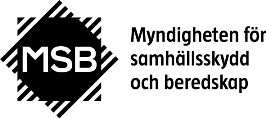 Olycks-/tillbudsrapportOlycks-/tillbudsrapport1 ()enligt förordning (2010:1075) om brandfarliga och explosiva varor samt förordning (2003:789) om skydd mot olyckorenligt förordning (2010:1075) om brandfarliga och explosiva varor samt förordning (2003:789) om skydd mot olyckorenligt förordning (2010:1075) om brandfarliga och explosiva varor samt förordning (2003:789) om skydd mot olyckorRapportnr (fylls i av MSB)Rapportnr (fylls i av MSB)Fält markerade med * (asterisk) är obligatoriska fält. Blanketten skickas tillMyndigheten för samhällsskydd och beredskap651 81 KarlstadFax: 010-240 56 00olycksrapportering@msb.seBlanketten skickas tillMyndigheten för samhällsskydd och beredskap651 81 KarlstadFax: 010-240 56 00olycksrapportering@msb.seBlanketten skickas tillMyndigheten för samhällsskydd och beredskap651 81 KarlstadFax: 010-240 56 00olycksrapportering@msb.se	hanteringen kräver tillstånd enligt lagen (2010:1011) om brandfarliga och explosiva varor (LBE)	verksamheten omfattas av 2 kap. 4 § lagen (2003:778) om skydd mot olyckor (LSO)	annan verksamhet, frivillig rapporteringNamn på verksamheten *Namn på verksamheten *Namn på verksamheten *Namn på verksamheten *Organisationsnummer (10 siffror) *Bransch-/SNI-kodGatu-/Boxadress *Gatu-/Boxadress *Postnr *Postort *Postort *Kontaktperson *Kontaktperson *BefattningBefattningBefattningTelefon (inkl. riktnummer) *Fax (inkl. riktnummer)E-postadressE-postadressE-postadressDatum (åååå-mm-dd) *Klockslag (tt:mm) *Kommun *OrtOlycks-/tillbudsplats (vägnamn/vägnummer, anläggningens adress/byggnadens beteckning etc.) *Olycks-/tillbudsplats (vägnamn/vägnummer, anläggningens adress/byggnadens beteckning etc.) *Olycks-/tillbudsplats (vägnamn/vägnummer, anläggningens adress/byggnadens beteckning etc.) *Händelsetyp	Brand	Explosion	Läckage/utsläpp	Annan:      Miljö (endast enligt LBE)	Arbetsplats	Boende och fritidsmiljö	Naturen	Trafikmiljö	Annan:      BeskrivningBeskrivningUtveckling/kontroll	Försöks-/testverksamhet	Provnings-/laboratorieverksamhet	Undervisning/utbildningTillverkning	Behandling/bearbetning	Förpackning/fyllning	Förvaring/lagring	Installation/underhållHandel/ägarbyte	Lastning/lossning	Import/export	Försäljning/saluförande	Överlåtelse	Installation/underhåll	Förvaring/lagringAnvändning	AnvändningOmhändertagande	Destruktion	Återvinning	Deponering	Insamling/uppsamling	Anläggningen omfattas av kravet på skriftlig redogörelse för brandskyddet enligt 2 kap. 3 § lagen (2003:778) om skydd mot olyckor (LSO)	Anläggningen omfattas av kravet på skriftlig redogörelse för brandskyddet enligt 2 kap. 3 § lagen (2003:778) om skydd mot olyckor (LSO)BeskrivningBeskrivning	Anordning för uppvärmning (ångpanna/panna/spis)	Brännare	Cistern/container/gasklocka	Oljefat	Fordon	Gasflaska	Köksutrustning	Maskin	Munstycke	Mät-/regler-/kompressorstation	Processkärl	Pump	Rörledning/pipeline	Slang	Svetsutrustning	Transportbehållare	Tryckkärl	Ventil	Annan:      Beskrivning av direkta orsaker *Beskrivning av bakomliggande orsakerBeskrivning av bakomliggande orsakerProblem med utrustning/tekniskt fel	Brister i underhåll	Fel kombination material/ämne	Fel på komponenter eller annan utrustning	Främmande föremål/ämne	Konstruktionsfel	Teknikrelaterade problem (ny teknik, gammal teknik etc.)	Utsläpp/läckage	Annat:      Problem i samband med drift/tillverkning	Brister i processer	Brister i styrfunktion för säkerhet	Brister i styrning och övervakning av processer	Kraftförsörjning	Råvara	Slitage	Annat:      Problem i samband med transport (inom verksamhetens område)	Kollision (sammanstötning/påkörning)	Urspårning/avåkning	Vältning	Annat:      Problem pga yttre påverkan	Andra händelser (dominoeffekt)	Avbrott (el, gas, vatten, ånga, kommunikation etc)	Kyla/Värme	Ljus/Mörker	Oväder	Smuts	Annat:      Organisatoriska problem	Bristande egentillsyn	Bristande utbildning/information/instruktion	Brister i arbetsorganisation/ledningssystem	Brister i lag/förordning/föreskrift	Dåliga arbetsförhållanden (värme, kyla, ventilation, buller, ljus etc.)	Ledningen oengagerad/bristande kunskap	Annat:      Felhandlande (mänskligt)	Uppsåtlig handling	Alkohol/Drogpåverkan	Ej följt regler/instruktioner	Missat signal/indikation/symbol etc.	Missförstånd/sett/hört/tolkat fel	Misstag/slarv	Sjukdom	Stress	Annat:      UN-/CAS- eller EG-nummer (om känt)Namn/annan beskrivning av ämnet/produktenMängd av ämnet direkt involverat i händelsen (nettovikt, kg)Explosiva ämnen och föremålGaserBrandfarliga vätskorBrandfarliga fasta ämnen, självreaktiva ämnen och okänsliggjorda explosivämnenÄmnen som utvecklar farlig gas vid kontakt med vattenOxiderande ämnenOrganiska peroxiderGiftiga ämnenSmittförande ämnenRadioaktiva ämnenFrätande ämnenMiljöfarliga ämnenÖvriga farliga ämnen och föremålBeskriv ämnet/-na (namn eller annan beskrivning av ämnet/-na)BeskrivningBeskrivningBeskrivningPersonskada	Ja		Risk för		NejAntal döda:      Antal skadade:      Egendomsskada	Ja		Risk för		NejMiljöskada	Ja		Risk för		NejBeskrivning Insats av kommunal räddningstjänst 		Ja		NejBeskrivningErfarenheter från händelsen återförs:	In i den egna organisationen	Till speciella målgrupper, ange vilka:	På annat sätt, ange vilket:	Arbetsmiljöverket	Haverikommissionen	Kommunen	Länsstyrelsen	Polisen	Annan:      	Ytterligare uppgifter kommer att skickas inom       veckor. Information för ifyllande av blanketten③ Ge en kortfattad beskrivning av olyckan/tillbudet från normalt tillstånd fram till händelsen.⑤ Beskriv inom vilken verksamhet och i vilket sammanhang händelsen inträffade.⑥ Beskriv den utrustning som varit inblandad i händelsen, så att det blir tydligt vilka delar av den som är berörda.⑦ Med ”direkta orsaker” menas orsaker som är omedelbart förknippade med händelsen. Exempel på direkta orsaker är tekniska fel och mänskligt handlande. ⑧ Med ”bakomliggande orsaker” menas orsaker som är indirekt förknippade med händelsen. Bakomliggande orsaker är ofta organisatoriska brister eller brister i samspelet mellan teknik, människa och organisation. ⑩ Räkna upp ämnen i omedelbar anslutning till platsen för händelsen som under andra omständigheter kunnat bli involverade i händelsen.⑪ Beskriv konsekvenserna av händelsen, såväl skador på människor som på egendom och miljö. Omfattningen av skadorna bör uppskattas. ⑫ Redovisa vilka åtgärder som omedelbart vidtagits, dels i räddningsarbetet, dels för att förhindra upprepning av händelsen. ⑬ Redovisa vilka långsiktiga åtgärder som planerats och/eller föreslagits, dels för att förhindra upprepning, dels för att mildra konsekvenserna vid nya händelser.⑯ Redovisa om bilder, kartor eller annat bifogas rapporten.⑰ Markera här om ni avser bifoga en utredning av händelsen som ännu inte är klar.